Рисунок (1 «а» класс, 1 «б» класс, 3 «а» класс, 3 «б» класс, 4 «а» класс, 4 «в» класс, 5 «а» класс, 5 «б» класс, 5 «в» класс  ) 
План дистанционной работы преподавателя Четверговой Светланы ВасильевныНазвание предпрофессиональной программы «Декоративно-прикладное творчество», «Живопись»День недели: вторник.  День недели: среда.  День недели: четверг.  День недели: пятница.  ПредметКлассДата(день недели)Описание
Задание на дистанционное обучениеРесурсОбратная связьРисунок 1 «а» 1 «б»Вторник21.04.2020Тема: Схематичное изображение дома в перспективе с двумя точками схода.
Выполнение задания рассчитано на 3 урока.Материалы: лист плотный гладкий формат А4, простой карандаш НВ, ластик.1-й урок. Компоновка в листе, проведение линии горизонта в верхней части листа. Работаем легкими линиями без нажима! На линии горизонта слева обозначаем точку схода, вторая точка схода – справа, она лежит за пределами листа.. Самостоятельно выбираем месторасположение переднего нижнего угла дома и соединяем данную точку с точками схода. 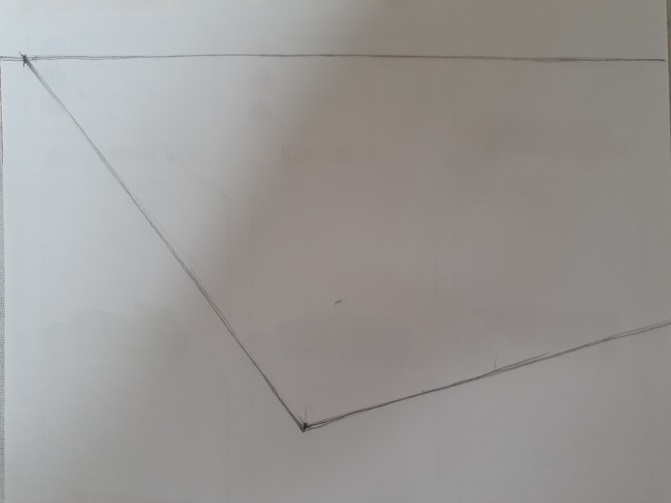 Задаём высоту стены дома и так же уводим к точкам схода.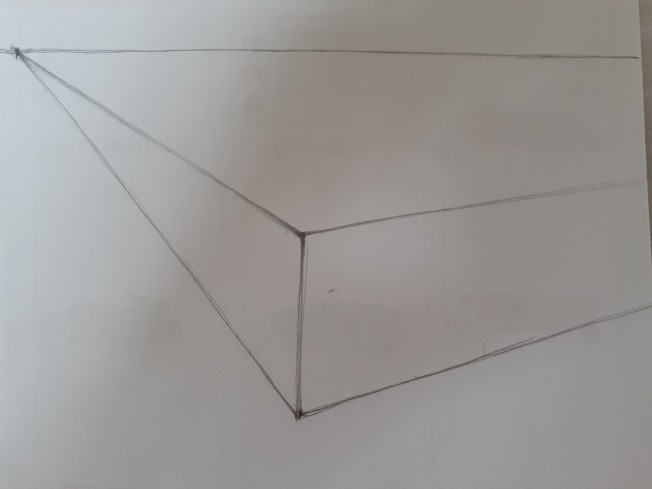 Задаём ширину и глубину дома.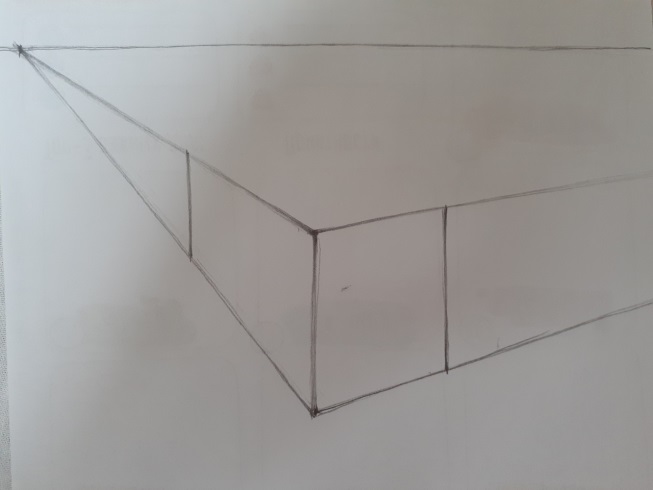 Обучающиеся высылают фото каждого этапа работы над рисунком в ВК, сообщением в Viber, WhatsApp или на электронную почту. Получают рекомендации преподавателя.2-й урок.Строим основание дома в перспективе. Для этого соединяем точки глубины и ширины дома с точками схода. На пересечении линий получаем самый дальний угол в основании дома. Не забываем, что все линии делаются без нажима, от плеча.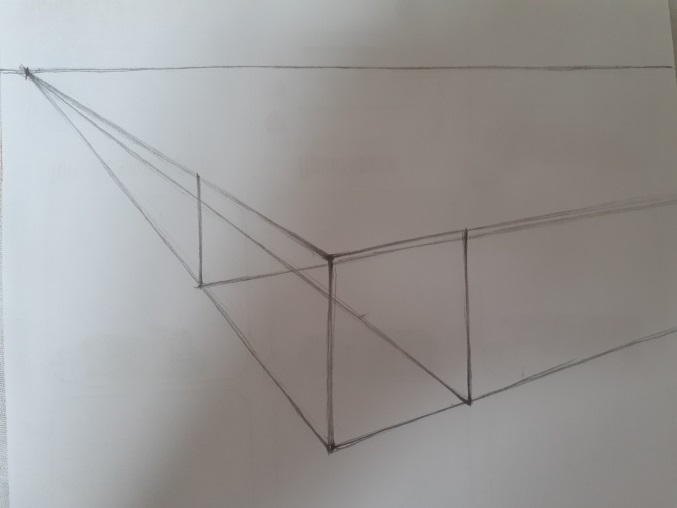 Из полученного угла поднимаем вверх вертикальную линию.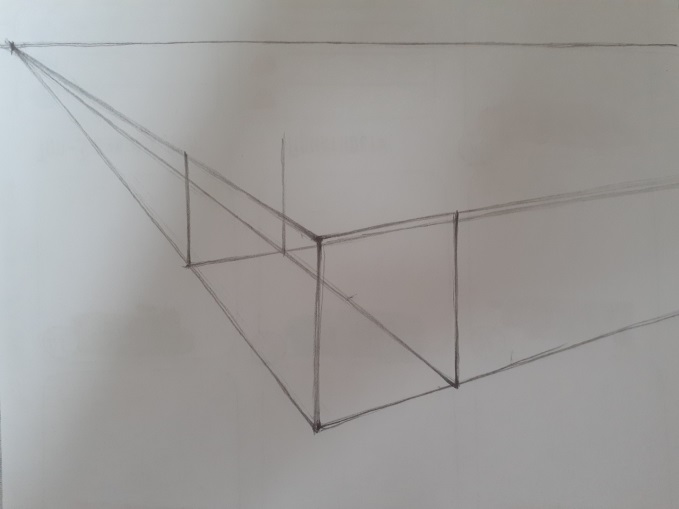 Уводим к точкам схода верхние точки ширины и глубины дома и достраиваем верхнюю плоскость. Обучающиеся высылают фото каждого этапа работы над рисунком в ВК, сообщением в Viber, WhatsApp или на электронную почту. Получают рекомендации преподавателя.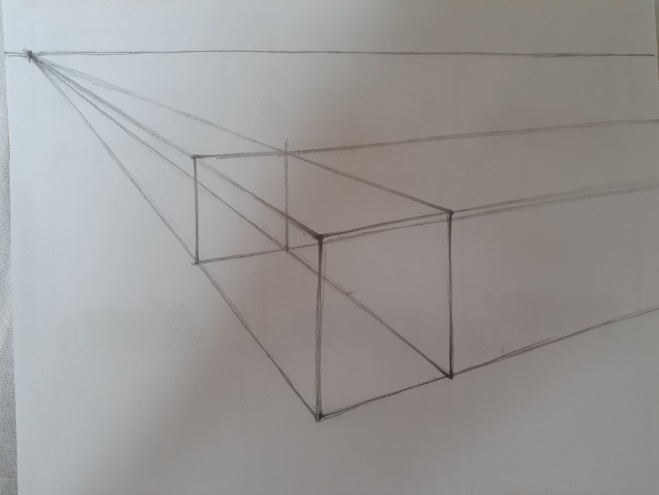 3-й урок. На ближней и дальней боковых сторонах проводим диагонали. Через точку пересечения диагоналей (это середина стороны) проводим вертикальную линию, поднимая ее вверх, но не доводя до линии горизонта.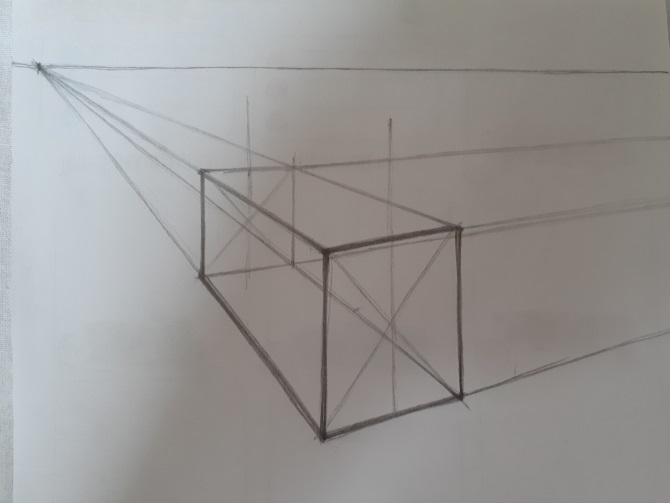 На этой вертикали произвольно выбираем точку – верх крыши и соединяем ее с верхними углами дома.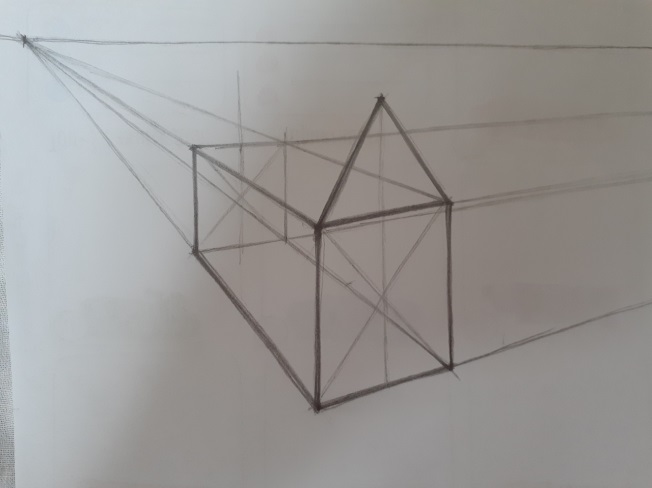 Верх крыши уводим к точке схода и  достраиваем крышу.  Видимые линиипроводим более насыщенным тоном.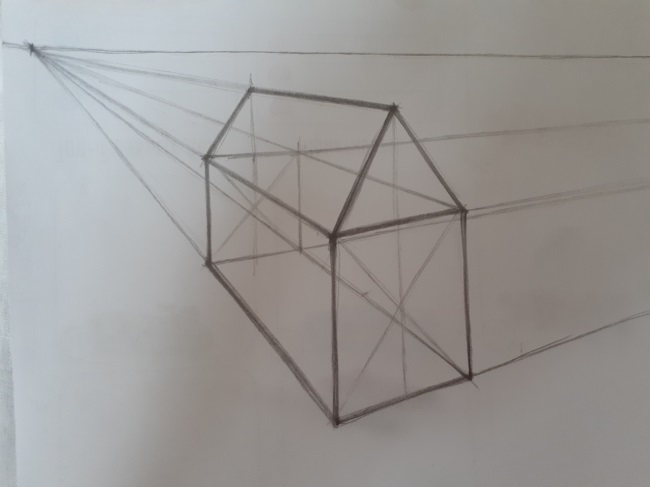 Домашнее задание: Повторить это задание, но поменять расположение точек схода – левая за пределами листа, правая видна. Изображение можно дополнить окнами (по желанию.ЧетверговаСветлана Васильевнаhttps://vk.com/id35855246Viber, WhatsApp(узнать в личном сообщении)Рисунок 4 «в» Вторник21.04.2020Тема: Линейно-конструктивный (сквозной) рисунок натюрморта из двух предметов цилиндрической формы с введением лёгкого тона. (Пример см. иллюстрации ниже)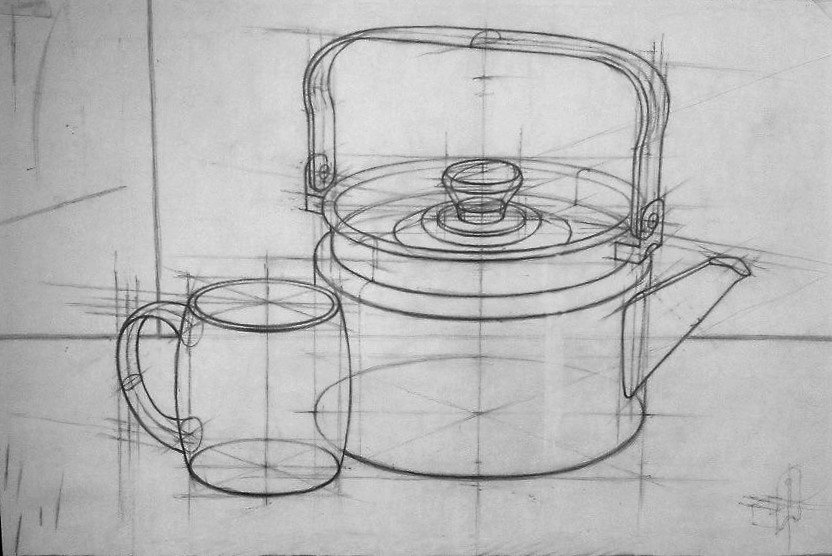 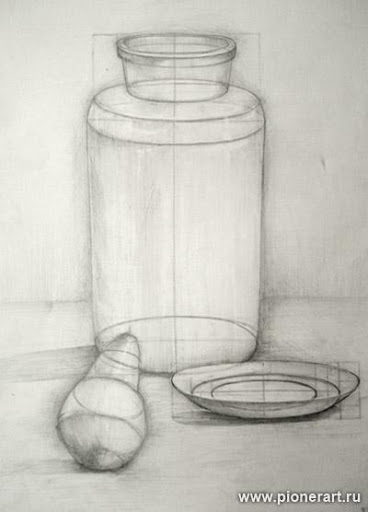 Выполнение задания рассчитано на 6 уроков.Материалы: простой карандаш НВ, ластик, лист гладкого ватмана формата А2.1-й урок. Завершение   построения.  Учащиеся должны иметь возможность отходить от своей работы и рассматривать её издалека для полноценного охвата взглядом всего рисунка. Обучающиеся отправляют фото освещённой постановки с выбранного ракурса преподавателю и получают рекомендации.2-й урок. Введение лёгкого тона в падающих и собственных тенях. Обучающиеся отправляют фото этого этапа преподавателю. Оценивается проделанная работа. Обучающиеся получают рекомендации преподавателя.Домашнее задание: Линейная сквозная зарисовка предмета цилиндрической формы в горизонтальном положении. Формат А4, простой карандаш.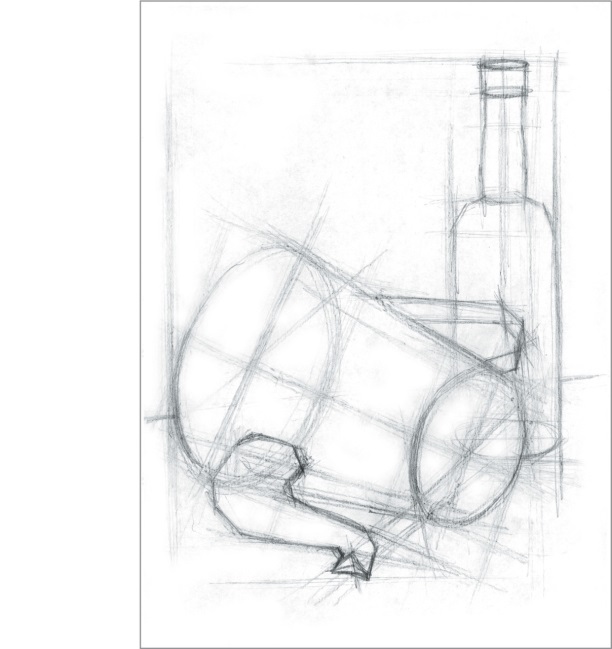 ЧетверговаСветлана Васильевнаhttps://vk.com/id35855246Viber, WhatsApp(узнать в личном сообщении)ПредметКлассДата(день недели)Описание
Задание на дистанционное обучениеРесурсОбратная связьРисунок 5 «а» 5 «б»Среда22.04.2020Тема: Рисунок фруктов мягким материалом. Выполнение задания рассчитано на 6 часов.Материалы: бумага для пастели либо акварельная формат А3, сангина. 1-й урок. Самостоятельно составить натюрморт из нескольких фруктов и драпировки с несложными складками . Освещение верхнее боковое. Сделать фото натюрморта и выслать сообщением в ВК, в Viber, WhatsApp или на электронную почту. Получают рекомендации преподавателя.2-й урок.Начало работы, компоновка в листе всех частей натюрморта.  Обучающиеся отправляют фото этого этапа преподавателю. Оценивается проделанная работа. Обучающиеся получают рекомендации преподавателя.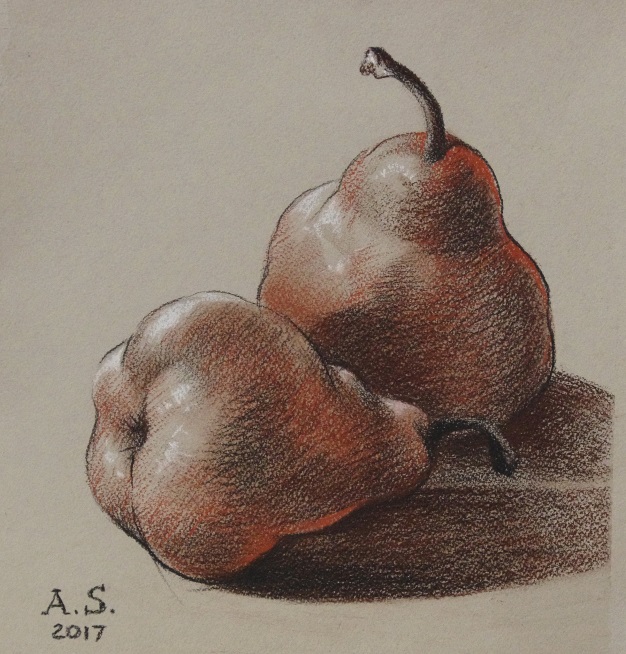 ЧетверговаСветлана Васильевнаhttps://vk.com/id35855246Viber, WhatsApp(узнать в личном сообщении)Рисунок 5 «в» Среда22.04.2020Тема: Тональный рисунок натюрморта повышенной сложности из трех предметов быта и драпировки со складками. Продолжение работы.Выполнение задания рассчитано на 14 уроков.Материалы: простой карандаш НВ, ластик, лист гладкого ватмана формата А2.1-й урок. Выявление материальности предметов, их фактуры. Обучающиеся отправляют фото этого этапа преподавателю. Оценивается проделанная работа. Обучающиеся получают рекомендации преподавателя.2-й урок. Детальная характеристика натуры. Выявление взаимосвязи предметов между собой. Обучающиеся отправляют фото этого этапа преподавателю. Оценивается проделанная работа. Обучающиеся получают рекомендации преподавателя.ЧетверговаСветлана Васильевнаhttps://vk.com/id35855246Viber, WhatsApp(узнать в личном сообщении)ПредметКлассДата(день недели)Описание
Задание на дистанционное обучениеРесурсОбратная связьРисунок 3 «а» Четверг23.04.2020Тема: зарисовка прозрачного сосуда с водой. Выполнение задания рассчитано на 3 часа.Материалы: лист плотный гладкий формат А4, простой карандаш НВ, ластик.1-й урок. Самостоятельно собрать небольшой натюрморт из стакана (или другого прозрачного сосуда) наполненного наполовину водой. Натюрморт можно дополнить ложкой либо коктейльной трубочкой (по желанию). Освещение верхнее боковое. Компоновка изображения в листе. Обучающиеся отправляют фото данного этапа и получают рекомендации.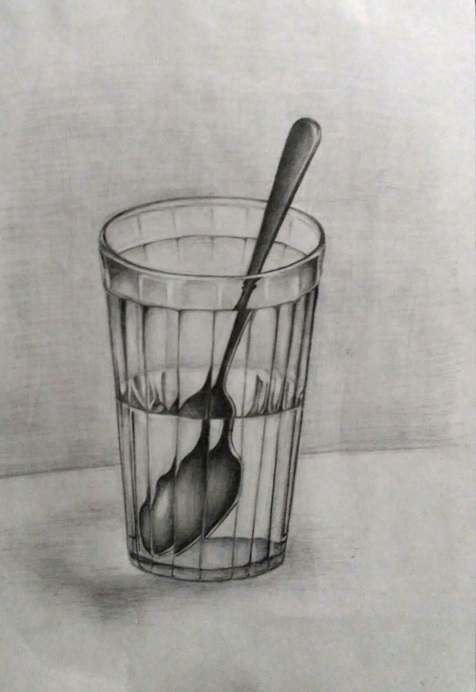 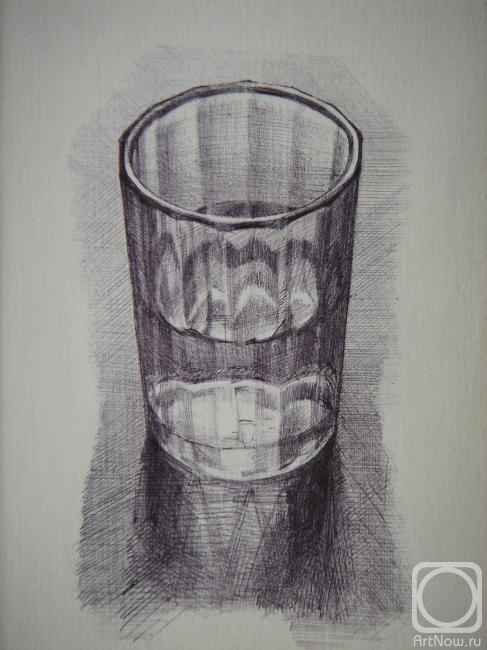 2-й урок. Линейное построение с учетом перспективы. Обучающиеся отправляют фото этого этапа преподавателю. Оценивается проделанная работа. Обучающиеся получают рекомендации преподавателя.3-й урок.Работа в тоне. Проработка деталей. Обобщение готовой работы. Обучающиеся отправляют фото этого этапа преподавателю. Оценивается проделанная работа. Обучающиеся получают рекомендации преподавателя.ЧетверговаСветлана Васильевнаhttps://vk.com/id35855246Viber, WhatsApp(узнать в личном сообщении)Рисунок 3  «б» Четверг23.04.2020Тема: Рисунок натюрморта  из нескольких книг . Выполнение задания рассчитано на 4  урока.Материалы: простой карандаш НВ, ластик, лист гладкого ватмана формата А3.1-й урок. Самостоятельно собрать натюрморт, состоящий из пары, тройки книг, лежащих под разным углом зрения к рисующему. Освещение верхнее боковое. Желательно, чтобы книги отличались по тону. Обучающиеся отправляют фото преподавателю и получают рекомендации.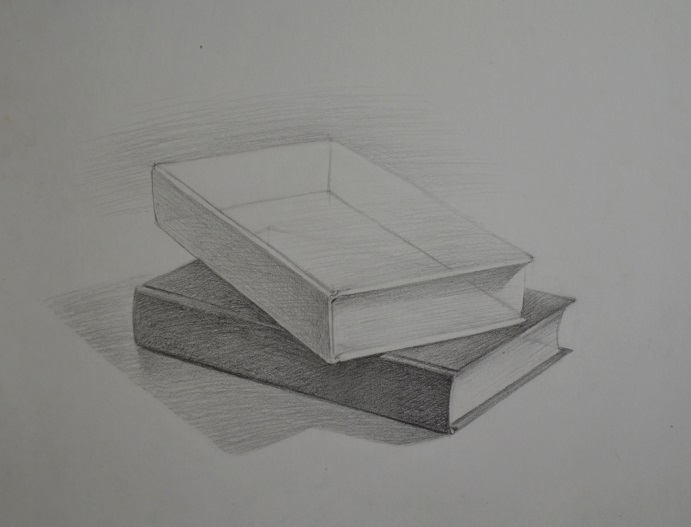 2-й урок. Компоновка изображения в листе. Соотношение предметов по объему друг к другу. Обучающиеся отправляют фото этого этапа преподавателю. Оценивается проделанная работа. Обучающиеся получают рекомендации преподавателя.ЧетверговаСветлана Васильевнаhttps://vk.com/id35855246Viber, WhatsApp(узнать в личном сообщении)Рисунок 4  «а» Четверг23.04.2020Тема: Рисунок однотонной драпировки со складками. Выполнение задания рассчитано на 6  уроков.Материалы: простой карандаш НВ, ластик, лист гладкого ватмана формата А3.1-й урок. Самостоятельно собрать постановку, состоящую из свободно свисающей однотонной ткани без рисунка. Освещение верхнее боковое. Обучающиеся отправляют фото этого этапа преподавателю. Оценивается проделанная работа. Обучающиеся получают рекомендации преподавателя.2-й урок. Компоновка изображения в листе. Обучающиеся отправляют фото этого этапа преподавателю. Оценивается проделанная работа. Обучающиеся получают рекомендации преподавателя.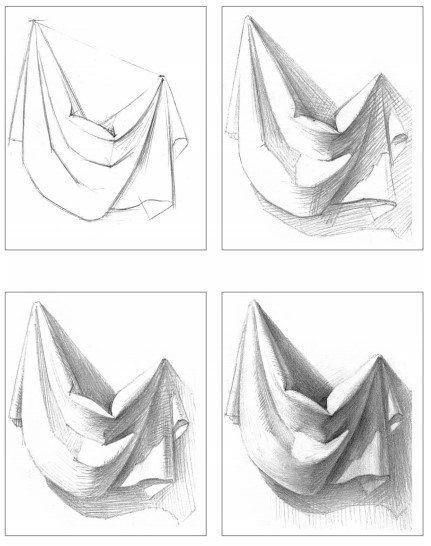 ПредметКлассДата(день недели)Описание
Задание на дистанционное обучениеРесурсОбратная связьРисунок 4 «а» Пятница24.04.2020Тема: Рисунок однотонной драпировки со складками. Продолжение работы.1-й урок. Наметить положение складок, их движение. Обучающиеся отправляют фото этого этапа преподавателю. Оценивается проделанная работа. Обучающиеся получают рекомендации преподавателя.2-й урок. Прокладываем большие тональные отношения. Падающие тени и тени собственные. Штриховка должна подчёркивать объем складок. Обучающиеся отправляют фото этого этапа преподателю. Оценивается проделанная работа. Обучающиеся получают рекомендации преподавателя.ЧетверговаСветлана Васильевнаhttps://vk.com/id35855246Viber, WhatsApp(узнать в личном сообщении)Рисунок 5  «а»5 «б» Пятница24.04.2020Тема: Тема: Рисунок фруктов мягким материалом. Выполнение задания рассчитано на 6 часов. Продолжение работы.1-й урок. Выполнение линейного рисунка  фруктов с точной передачей пропорций и характерных особенностей предметов. Обучающиеся отправляют фото преподавателю и получают рекомендации.2-й урок. Начало работы  в тоне «от тёмного к светлому». Тональный разбор самых тёмных мест. Обучающиеся отправляют фото этого этапа преподавателю. Оценивается проделанная работа. Обучающиеся получают рекомендации преподавателя.  ЧетверговаСветлана Васильевнаhttps://vk.com/id35855246Viber, WhatsApp(узнать в личном сообщении)